Guidelines for the awarding of Grants				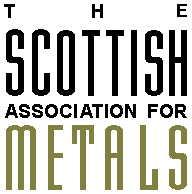 The Scottish Association for Metals may award a grant if it is judged by the Council of the Association that such a grant aids in meeting the object of the Association 'to promote the advancement of the science and technology of metals, alloys and allied materials.'   Usually, the purpose of the award will be to assist the recipients to exchange or develop knowledge and understanding in the processing and behaviour of metals and allied materials. All applications for an award must be submitted in writing to the Honorary Secretary of the Association not less than one month before the expenditure using the form below.The award will normally be paid to a business or academic establishment and will only be paid to individuals on proof of expenditure. Recipients will expected to acknowledge the support of the Association and to support and promote its activities. All awards are at the sole discretion of the Association and no correspondence can be entered into. Please type or use BLOCK CAPITALSReturn the completed form to scottishmetals@gmail.comJRW / Nov 17.FULL NAME OF APPLICANT:  >ACADEMIC & PROFESSIONAL QUALIFICATIONS:  >ORGANISATION:  >POSTAL ADDRESS:  >>>EMAIL ADDRESS:  >PHONE NUMBER:  >PLEASE DESCRIBE THE PURPOSE FOR WHICH ANY GRANT FUNDS AWARDED WILL BE USED (eg participation at a named event, purchase of specific piece of equipment):>PLEASE PROVIDE AN ESTIMATE BREAKDOWN AND TOTAL  COST  OF THE PROPOSED EXPENDITURE:>STATE THE AMOUNT OF GRANT SUPPORT BEING REQUESTED FROM THE ASSOCIATION:  >WHAT OTHER FUNDING SOURCES ARE EXPECTED TO CONTRIBUTE TO THE TOTAL COST?>PLEASE STATE THE DATE WHEN ANY GRANT SHOULD BE PAID:  >SIGNATURE OF APPLICANT:  >DATE OF APPLICATION:  >